Copy-and-paste eGiving MessagesBelow are messages your church can use this holiday season to encourage eGiving. Include these messages in your weekly bulletin, in email newsletters and on your website.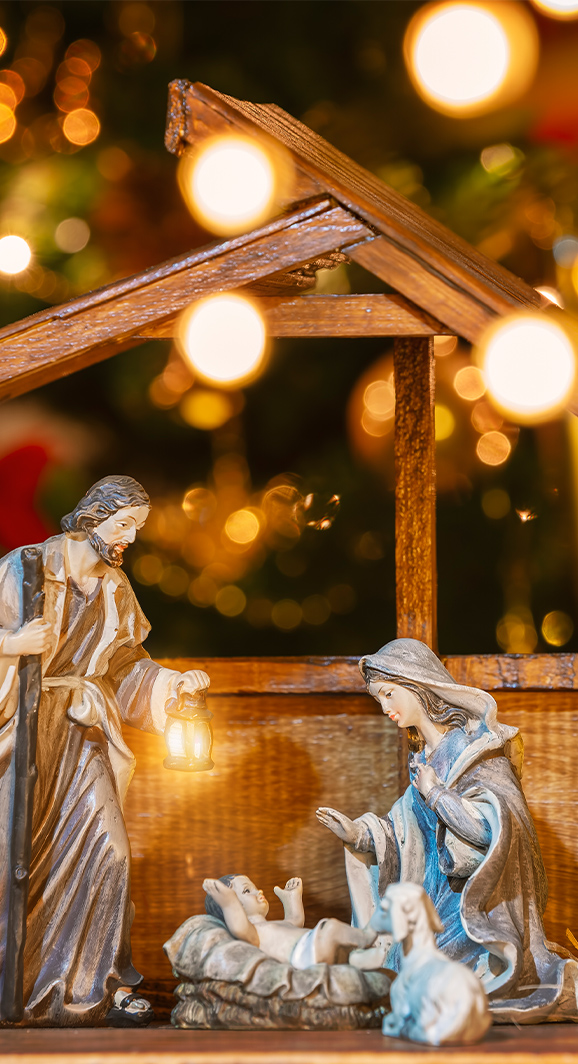 General eGiving MessageChristmas time has come again. And what a remarkable year it has been. We’ve seen church families band together to help each other and support our congregation with time, talent and financial contributions. But greater seasonal participation is always welcome. [Church Name] encourages you to use our eGiving tools to make your Christmas offering.To learn more, visit our church website at [LINK]. We thank you for supporting our mission this Christmas season!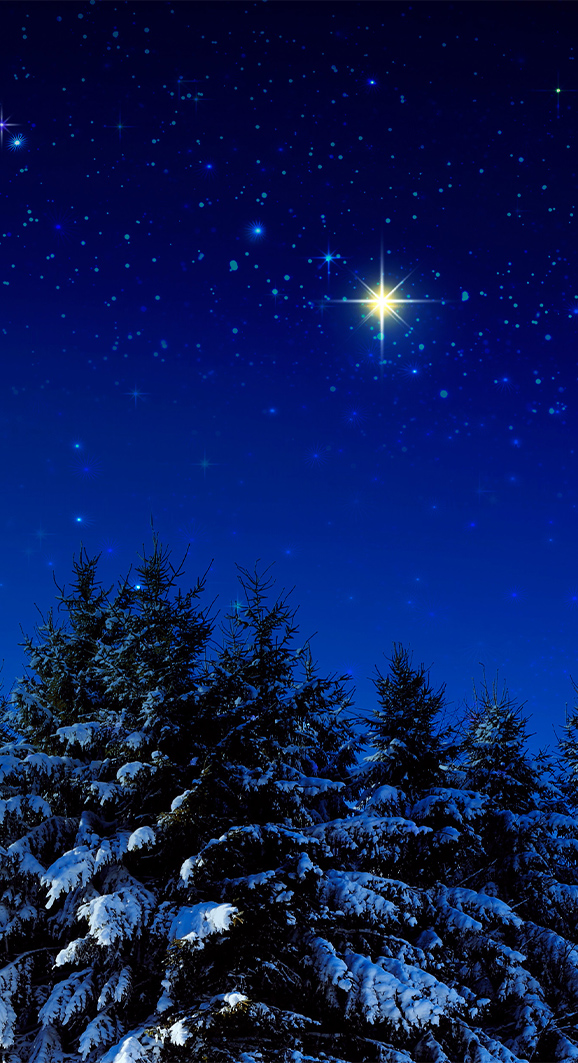 A Special Message for VisitorsDuring the holiday season, we extend a warm welcome to the visiting families and friends of our members, and to all our guests joining us in person or virtually.No matter where you live, how frequently you attend services or where your religious roots are, your donations during the holiday season to this congregation are needed and greatly appreciated.We offer convenient eGiving options that help you make donations on a one-time or recurring basis, including [include all eGiving options available at your church]. We highly recommend this method of giving for anyone who wishes to support the church. Visit our website at [LINK] to learn more.Thank you for your generosity, and Merry Christmas from all of us!